REQUERIMENTO Nº 902/2014Requer Voto de Pesar pelo falecimento da SR. DR. SEBASTIÃO ADAIL RIBEIRO, ocorrido recentemente. Senhor Presidente, Nos termos do Art. 102, Inciso IV, do Regimento Interno desta Casa de Leis, requeiro a Vossa Excelência que se digne a registrar nos Anais desta Casa de Leis voto de profundo pesar pelo falecimento do Sr. Dr. Sebastião Adail Ribeiro ocorrido no último dia 4 de outubro. Requeiro, ainda, que desta manifestação seja dada ciência aos seus familiares, encaminhando cópia do presente à Rua Maria Tunussi Bética, 72, Vila Bética, nesta cidade.Justificativa:O Sr. Dr. Sebastião Adail Ribeiro tinha 83 anos de idade e era casado com Ana Furlan Ribeiro e deixou os filhos Claudete, Cláudio, Cláudia, Claudimara e Celso. Advogado, ex-vereador e ex-presidente da Câmara, ele foi um político bastante atuante no município por três mandatos.Benquisto por todos os familiares e amigos, seu passamento causou grande consternação e saudades; todavia, sua memória há de ser cultuada por todos que em vida o amaram.Que Deus esteja presente nesse momento de separação e dor, para lhes dar força e consolo.É, pois, este o Voto, através da Câmara de Vereadores, em homenagem póstuma e em sinal de solidariedade.Plenário “Dr. Tancredo Neves”, em 10 de outubro de 2014. José Antonio FerreiraDr. José                                      -vereador-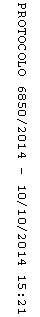 